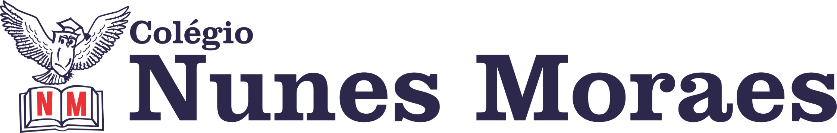 AGENDA DIÁRIA 3º ANO, 17 DE MARÇO1ª AULA: PORTUGUÊSProdução Textual: Capítulo 4.      Págs.: 15 a 18.Objetos de conhecimento: Texto teatral.Aprendizagens essenciais: Produzir textos dramáticos, identificando a função deles para as peças teatrais, assim como reconhecendo a importância de sua estrutura.Atividades propostas: Práticas de Produção Textual p.15 a 18: versão final do texto teatral.2ª AULA: INGLÊSBom dia! Na aula de hoje o/a estudante acompanhará:Explicação e atividades do capítulo 04 - páginas 45 a 47.Conteúdo: materiais escolares e cores.3ª AULA: PORTUGUÊS.Atividades Suplementares: Capítulo 4.      Págs.: 29 e 30.Objetos de conhecimento: Discurso direto e discurso indireto. Emprego de R e RR.Aprendizagens essenciais: Diferenciar discurso direto e discurso indireto. Ler e escrever palavras com R e RR.Atividades propostas: Atividades suplementares: Discurso direto e discurso indireto/Uso de R e RR p.29 e 304ª AULA: GEOGRAFIACapítulo 4: Tudo assim, tão diferente.      Páginas: 119 a 121.Objetos de conhecimento: A paisagem mudou.Aprendizagens essenciais: Reconhecer os processos históricos que atuam na mudança das paisagens.Atividades propostas: Agora é com você p.119; Para relembrar p.120 e 121.Bons estudos e uma ótima quinta-feira!